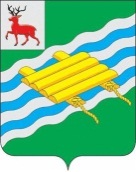 ЗЕМСКОЕ СОБРАНИЕ
ПЕРЕВОЗСКОГО МУНИЦИПАЛЬНОГО РАЙОНАНИЖЕГОРОДСКОЙ ОБЛАСТИ     Р Е Ш Е Н И Е 27 ноября 2013 года									№89Об осуществлении полномочий главы местного самоуправления на постоянной основе           В соответствии с частью 3 статьи 34, частью 5 статьи 40 Федерального закона  от 6 октября 2003 года № 131-ФЗ «Об  общих принципах организации местного самоуправления в Российской Федерации», статьей 35, частью 7 статьи 40 Устава Перевозского муниципального района Нижегородской области, принятого решением Земского собрания Перевозского муниципального района Нижегородской области от 1 марта 2013 года №29 «О принятии Устава Перевозского муниципального района Нижегородской области в новой редакции» (Устав зарегистрирован Главным управлением Министерства юстиции Российской Федерации по Нижегородской области 10 апреля 2013 года, Государственный регистрационный № RU525330002013001), решением Земского собрания Перевозского муниципального района Нижегородской области от 26 декабря 2012 года № 22 «Об утверждении Положения о статусе главы местного самоуправления Перевозского муниципального района Нижегородской области», Земское собраниер е ш и л о :1.Установить, что глава местного самоуправления Перевозского муниципального района Нижегородской области Нужин Александр Иванович осуществляет свои полномочия на постоянной основе с 27 ноября 2013 года.2.Настоящее решение вступает в силу со дня его принятия.Глава местного самоуправления                                           		 А.И.Нужин